Диагностическая работа(определяем уровень тревожности)	В рамках реализации профориентационного проекта «Маршрут успеха» к самым младшим участникам проекта объединения «Юный предприниматель» (6 кл. МБОУ СОШ №66 – 26 чел.)  11.12.19  на занятие пришла педагог – психолог МБУ ДО ТДДТ  Г.Ю. Асташева. Для работы учащимся был предложен «Опросник школьной тревожности Филлипса».	Обучение в школе для детей связано не только с необходимостью обрабатывать большие объёмы информации, но и с определёнными изменениями в личности, формированием оценочной шкалы, нравственных ориентиров. На пути становления эмоционально-личностной сферы ребёнка существует ряд препятствий, одним из которых можно считать школьную тревожность. Для диагностики её уровня применяется методика Филлипса, которая предназначена для работы с детьми младшего и среднего школьного возраста. Цель методики: изучить уровень и характер тревожности, связанной со школой.	По итогам проведённого исследования можно сделать вывод о степени тревожности ребёнка и характере её проявлений. Методика Филлипса позволяет вовремя диагностировать уровень школьной тревожности и определить факторы, которые её вызывают. В дальнейшем это поможет спланировать коррекционную работу с ребёнком, чтобы предотвратить проблемы в выстраивании отношений с окружающими.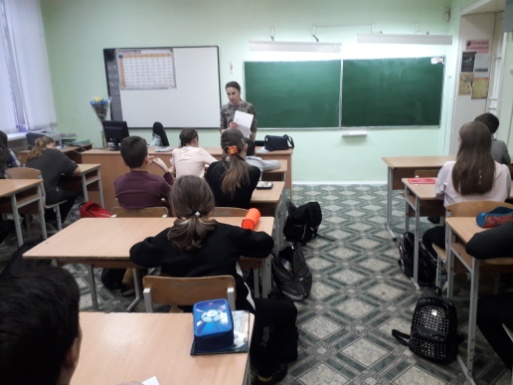 